Questions are followed by answer fields. Use the ‘Tab’ key to navigate through. Replace Y/N or Yes/No fields with your answer.Questions are followed by answer fields. Use the ‘Tab’ key to navigate through. Replace Y/N or Yes/No fields with your answer.Questions are followed by answer fields. Use the ‘Tab’ key to navigate through. Replace Y/N or Yes/No fields with your answer.Questions are followed by answer fields. Use the ‘Tab’ key to navigate through. Replace Y/N or Yes/No fields with your answer.Questions are followed by answer fields. Use the ‘Tab’ key to navigate through. Replace Y/N or Yes/No fields with your answer.Questions are followed by answer fields. Use the ‘Tab’ key to navigate through. Replace Y/N or Yes/No fields with your answer.Questions are followed by answer fields. Use the ‘Tab’ key to navigate through. Replace Y/N or Yes/No fields with your answer.Questions are followed by answer fields. Use the ‘Tab’ key to navigate through. Replace Y/N or Yes/No fields with your answer.Questions are followed by answer fields. Use the ‘Tab’ key to navigate through. Replace Y/N or Yes/No fields with your answer.Questions are followed by answer fields. Use the ‘Tab’ key to navigate through. Replace Y/N or Yes/No fields with your answer.Questions are followed by answer fields. Use the ‘Tab’ key to navigate through. Replace Y/N or Yes/No fields with your answer.Questions are followed by answer fields. Use the ‘Tab’ key to navigate through. Replace Y/N or Yes/No fields with your answer.Questions are followed by answer fields. Use the ‘Tab’ key to navigate through. Replace Y/N or Yes/No fields with your answer.Questions are followed by answer fields. Use the ‘Tab’ key to navigate through. Replace Y/N or Yes/No fields with your answer.Questions are followed by answer fields. Use the ‘Tab’ key to navigate through. Replace Y/N or Yes/No fields with your answer.Questions are followed by answer fields. Use the ‘Tab’ key to navigate through. Replace Y/N or Yes/No fields with your answer.Questions are followed by answer fields. Use the ‘Tab’ key to navigate through. Replace Y/N or Yes/No fields with your answer.Questions are followed by answer fields. Use the ‘Tab’ key to navigate through. Replace Y/N or Yes/No fields with your answer.Questions are followed by answer fields. Use the ‘Tab’ key to navigate through. Replace Y/N or Yes/No fields with your answer.Questions are followed by answer fields. Use the ‘Tab’ key to navigate through. Replace Y/N or Yes/No fields with your answer.Questions are followed by answer fields. Use the ‘Tab’ key to navigate through. Replace Y/N or Yes/No fields with your answer.Questions are followed by answer fields. Use the ‘Tab’ key to navigate through. Replace Y/N or Yes/No fields with your answer.Questions are followed by answer fields. Use the ‘Tab’ key to navigate through. Replace Y/N or Yes/No fields with your answer.Questions are followed by answer fields. Use the ‘Tab’ key to navigate through. Replace Y/N or Yes/No fields with your answer.Questions are followed by answer fields. Use the ‘Tab’ key to navigate through. Replace Y/N or Yes/No fields with your answer.Questions are followed by answer fields. Use the ‘Tab’ key to navigate through. Replace Y/N or Yes/No fields with your answer.To:	Registrar 	LISA / Brands Clerk	GPO Box 3000	Phone:  08 8999 2033Darwin  NT  0801	Email:  adele.kluth@nt.gov.au	To:	Registrar 	LISA / Brands Clerk	GPO Box 3000	Phone:  08 8999 2033Darwin  NT  0801	Email:  adele.kluth@nt.gov.au	To:	Registrar 	LISA / Brands Clerk	GPO Box 3000	Phone:  08 8999 2033Darwin  NT  0801	Email:  adele.kluth@nt.gov.au	To:	Registrar 	LISA / Brands Clerk	GPO Box 3000	Phone:  08 8999 2033Darwin  NT  0801	Email:  adele.kluth@nt.gov.au	To:	Registrar 	LISA / Brands Clerk	GPO Box 3000	Phone:  08 8999 2033Darwin  NT  0801	Email:  adele.kluth@nt.gov.au	To:	Registrar 	LISA / Brands Clerk	GPO Box 3000	Phone:  08 8999 2033Darwin  NT  0801	Email:  adele.kluth@nt.gov.au	To:	Registrar 	LISA / Brands Clerk	GPO Box 3000	Phone:  08 8999 2033Darwin  NT  0801	Email:  adele.kluth@nt.gov.au	To:	Registrar 	LISA / Brands Clerk	GPO Box 3000	Phone:  08 8999 2033Darwin  NT  0801	Email:  adele.kluth@nt.gov.au	To:	Registrar 	LISA / Brands Clerk	GPO Box 3000	Phone:  08 8999 2033Darwin  NT  0801	Email:  adele.kluth@nt.gov.au	To:	Registrar 	LISA / Brands Clerk	GPO Box 3000	Phone:  08 8999 2033Darwin  NT  0801	Email:  adele.kluth@nt.gov.au	To:	Registrar 	LISA / Brands Clerk	GPO Box 3000	Phone:  08 8999 2033Darwin  NT  0801	Email:  adele.kluth@nt.gov.au	To:	Registrar 	LISA / Brands Clerk	GPO Box 3000	Phone:  08 8999 2033Darwin  NT  0801	Email:  adele.kluth@nt.gov.au	To:	Registrar 	LISA / Brands Clerk	GPO Box 3000	Phone:  08 8999 2033Darwin  NT  0801	Email:  adele.kluth@nt.gov.au	To:	Registrar 	LISA / Brands Clerk	GPO Box 3000	Phone:  08 8999 2033Darwin  NT  0801	Email:  adele.kluth@nt.gov.au	To:	Registrar 	LISA / Brands Clerk	GPO Box 3000	Phone:  08 8999 2033Darwin  NT  0801	Email:  adele.kluth@nt.gov.au	To:	Registrar 	LISA / Brands Clerk	GPO Box 3000	Phone:  08 8999 2033Darwin  NT  0801	Email:  adele.kluth@nt.gov.au	To:	Registrar 	LISA / Brands Clerk	GPO Box 3000	Phone:  08 8999 2033Darwin  NT  0801	Email:  adele.kluth@nt.gov.au	To:	Registrar 	LISA / Brands Clerk	GPO Box 3000	Phone:  08 8999 2033Darwin  NT  0801	Email:  adele.kluth@nt.gov.au	To:	Registrar 	LISA / Brands Clerk	GPO Box 3000	Phone:  08 8999 2033Darwin  NT  0801	Email:  adele.kluth@nt.gov.au	To:	Registrar 	LISA / Brands Clerk	GPO Box 3000	Phone:  08 8999 2033Darwin  NT  0801	Email:  adele.kluth@nt.gov.au	To:	Registrar 	LISA / Brands Clerk	GPO Box 3000	Phone:  08 8999 2033Darwin  NT  0801	Email:  adele.kluth@nt.gov.au	To:	Registrar 	LISA / Brands Clerk	GPO Box 3000	Phone:  08 8999 2033Darwin  NT  0801	Email:  adele.kluth@nt.gov.au	To:	Registrar 	LISA / Brands Clerk	GPO Box 3000	Phone:  08 8999 2033Darwin  NT  0801	Email:  adele.kluth@nt.gov.au	To:	Registrar 	LISA / Brands Clerk	GPO Box 3000	Phone:  08 8999 2033Darwin  NT  0801	Email:  adele.kluth@nt.gov.au	To:	Registrar 	LISA / Brands Clerk	GPO Box 3000	Phone:  08 8999 2033Darwin  NT  0801	Email:  adele.kluth@nt.gov.au	To:	Registrar 	LISA / Brands Clerk	GPO Box 3000	Phone:  08 8999 2033Darwin  NT  0801	Email:  adele.kluth@nt.gov.au	To:	Registrar 	LISA / Brands Clerk	GPO Box 3000	Phone:  08 8999 2033Darwin  NT  0801	Email:  adele.kluth@nt.gov.au	I / WEI / WEI / WEThe registered owner/s of the registered three-letter brand as describe below, hereby request to have the Earmark position/s changed, as set out hereunder:-The registered owner/s of the registered three-letter brand as describe below, hereby request to have the Earmark position/s changed, as set out hereunder:-The registered owner/s of the registered three-letter brand as describe below, hereby request to have the Earmark position/s changed, as set out hereunder:-The registered owner/s of the registered three-letter brand as describe below, hereby request to have the Earmark position/s changed, as set out hereunder:-The registered owner/s of the registered three-letter brand as describe below, hereby request to have the Earmark position/s changed, as set out hereunder:-The registered owner/s of the registered three-letter brand as describe below, hereby request to have the Earmark position/s changed, as set out hereunder:-The registered owner/s of the registered three-letter brand as describe below, hereby request to have the Earmark position/s changed, as set out hereunder:-The registered owner/s of the registered three-letter brand as describe below, hereby request to have the Earmark position/s changed, as set out hereunder:-The registered owner/s of the registered three-letter brand as describe below, hereby request to have the Earmark position/s changed, as set out hereunder:-The registered owner/s of the registered three-letter brand as describe below, hereby request to have the Earmark position/s changed, as set out hereunder:-The registered owner/s of the registered three-letter brand as describe below, hereby request to have the Earmark position/s changed, as set out hereunder:-The registered owner/s of the registered three-letter brand as describe below, hereby request to have the Earmark position/s changed, as set out hereunder:-The registered owner/s of the registered three-letter brand as describe below, hereby request to have the Earmark position/s changed, as set out hereunder:-The registered owner/s of the registered three-letter brand as describe below, hereby request to have the Earmark position/s changed, as set out hereunder:-The registered owner/s of the registered three-letter brand as describe below, hereby request to have the Earmark position/s changed, as set out hereunder:-The registered owner/s of the registered three-letter brand as describe below, hereby request to have the Earmark position/s changed, as set out hereunder:-The registered owner/s of the registered three-letter brand as describe below, hereby request to have the Earmark position/s changed, as set out hereunder:-The registered owner/s of the registered three-letter brand as describe below, hereby request to have the Earmark position/s changed, as set out hereunder:-The registered owner/s of the registered three-letter brand as describe below, hereby request to have the Earmark position/s changed, as set out hereunder:-The registered owner/s of the registered three-letter brand as describe below, hereby request to have the Earmark position/s changed, as set out hereunder:-The registered owner/s of the registered three-letter brand as describe below, hereby request to have the Earmark position/s changed, as set out hereunder:-The registered owner/s of the registered three-letter brand as describe below, hereby request to have the Earmark position/s changed, as set out hereunder:-The registered owner/s of the registered three-letter brand as describe below, hereby request to have the Earmark position/s changed, as set out hereunder:-The registered owner/s of the registered three-letter brand as describe below, hereby request to have the Earmark position/s changed, as set out hereunder:-The registered owner/s of the registered three-letter brand as describe below, hereby request to have the Earmark position/s changed, as set out hereunder:-The registered owner/s of the registered three-letter brand as describe below, hereby request to have the Earmark position/s changed, as set out hereunder:-The registered owner/s of the registered three-letter brand as describe below, hereby request to have the Earmark position/s changed, as set out hereunder:-Brand Registration detailsBrand Registration detailsBrand Registration detailsBrand Registration detailsBrand Registration detailsBrand Registration detailsBrand Registration detailsBrand Registration detailsBrand Registration detailsBrand Registration detailsBrand Registration detailsBrand Registration detailsBrand Registration detailsBrand Registration detailsBrand Registration detailsBrand Registration detailsBrand Registration detailsBrand Registration detailsBrand Registration detailsBrand Registration detailsBrand Registration detailsBrand Registration detailsBrand Registration detailsBrand Registration detailsBrand Registration detailsBrand Registration detailsBrand Registration detailsThree-letter brand registered:Three-letter brand registered:Three-letter brand registered:Three-letter brand registered:Three-letter brand registered:Three-letter brand registered:Three-letter brand registered:Three-letter brand registered:Three-letter brand registered:Three-letter brand registered:Distinctive (symbol) brand:Distinctive (symbol) brand:Distinctive (symbol) brand:Distinctive (symbol) brand:Distinctive (symbol) brand:Distinctive (symbol) brand:Distinctive (symbol) brand:Distinctive (symbol) brand:Distinctive (symbol) brand:Distinctive (symbol) brand:Registered Earmark (code and position):Registered Earmark (code and position):Registered Earmark (code and position):Registered Earmark (code and position):Registered Earmark (code and position):Registered Earmark (code and position):Registered Earmark (code and position):Registered Earmark (code and position):Registered Earmark (code and position):Registered Earmark (code and position):Earmark Code and NEW position:Earmark Code and NEW position:Earmark Code and NEW position:Earmark Code and NEW position:Earmark Code and NEW position:Earmark Code and NEW position:Earmark Code and NEW position:Earmark Code and NEW position:Earmark Code and NEW position:Earmark Code and NEW position:Run where Brand is registered for use (branding iron used):Run where Brand is registered for use (branding iron used):Run where Brand is registered for use (branding iron used):Run where Brand is registered for use (branding iron used):Run where Brand is registered for use (branding iron used):Run where Brand is registered for use (branding iron used):Run where Brand is registered for use (branding iron used):Run where Brand is registered for use (branding iron used):Run where Brand is registered for use (branding iron used):Run where Brand is registered for use (branding iron used):Contact detailsContact detailsContact detailsContact detailsContact detailsContact detailsContact detailsContact detailsContact detailsContact detailsContact detailsContact detailsContact detailsContact detailsContact detailsContact detailsContact detailsContact detailsContact detailsContact detailsContact detailsContact detailsContact detailsContact detailsContact detailsContact detailsContact detailsPostal address of applicant/s:Postal address of applicant/s:Postal address of applicant/s:Postal address of applicant/s:Postal address of applicant/s:Telephone:Telephone:Telephone:Telephone:Telephone:Fax:Fax:Fax:Mobile:Mobile:Mobile:Mobile:Mobile:Email:Email:Dated this:Dated this:Dated this:Dated this:Dated this:day of:day of:2020All registered owner/s of brand to signAll registered owner/s of brand to signAll registered owner/s of brand to signAll registered owner/s of brand to signAll registered owner/s of brand to signAll registered owner/s of brand to signAll registered owner/s of brand to signAll registered owner/s of brand to signAll registered owner/s of brand to signAll registered owner/s of brand to signAll registered owner/s of brand to signAll registered owner/s of brand to signAll registered owner/s of brand to signAll registered owner/s of brand to signAll registered owner/s of brand to signAll registered owner/s of brand to signAll registered owner/s of brand to signAll registered owner/s of brand to signAll registered owner/s of brand to signAll registered owner/s of brand to signAll registered owner/s of brand to signAll registered owner/s of brand to signAll registered owner/s of brand to signAll registered owner/s of brand to signAll registered owner/s of brand to signAll registered owner/s of brand to signAll registered owner/s of brand to signApplicant 1 – I am over the age of 18 yearsApplicant 1 – I am over the age of 18 yearsApplicant 1 – I am over the age of 18 yearsApplicant 1 – I am over the age of 18 yearsApplicant 1 – I am over the age of 18 yearsApplicant 1 – I am over the age of 18 yearsApplicant 1 – I am over the age of 18 yearsApplicant 1 – I am over the age of 18 yearsApplicant 1 – I am over the age of 18 yearsApplicant 1 – I am over the age of 18 yearsApplicant 1 – I am over the age of 18 yearsApplicant 1 – I am over the age of 18 yearsApplicant 1 – I am over the age of 18 yearsApplicant 1 – I am over the age of 18 yearsApplicant 1 – I am over the age of 18 yearsApplicant 1 – I am over the age of 18 yearsApplicant 1 – I am over the age of 18 yearsApplicant 1 – I am over the age of 18 yearsApplicant 1 – I am over the age of 18 yearsApplicant 1 – I am over the age of 18 yearsApplicant 1 – I am over the age of 18 yearsApplicant 1 – I am over the age of 18 yearsApplicant 1 – I am over the age of 18 yearsApplicant 1 – I am over the age of 18 yearsApplicant 1 – I am over the age of 18 yearsApplicant 1 – I am over the age of 18 yearsApplicant 1 – I am over the age of 18 yearsI (print name)I (print name)I (print name)I (print name)Signature:Signature:Signature:Signature:Signature:Applicant 2 – I am over the age of 18 yearsApplicant 2 – I am over the age of 18 yearsApplicant 2 – I am over the age of 18 yearsApplicant 2 – I am over the age of 18 yearsApplicant 2 – I am over the age of 18 yearsApplicant 2 – I am over the age of 18 yearsApplicant 2 – I am over the age of 18 yearsApplicant 2 – I am over the age of 18 yearsApplicant 2 – I am over the age of 18 yearsApplicant 2 – I am over the age of 18 yearsApplicant 2 – I am over the age of 18 yearsApplicant 2 – I am over the age of 18 yearsApplicant 2 – I am over the age of 18 yearsApplicant 2 – I am over the age of 18 yearsApplicant 2 – I am over the age of 18 yearsApplicant 2 – I am over the age of 18 yearsApplicant 2 – I am over the age of 18 yearsApplicant 2 – I am over the age of 18 yearsApplicant 2 – I am over the age of 18 yearsApplicant 2 – I am over the age of 18 yearsApplicant 2 – I am over the age of 18 yearsApplicant 2 – I am over the age of 18 yearsApplicant 2 – I am over the age of 18 yearsApplicant 2 – I am over the age of 18 yearsApplicant 2 – I am over the age of 18 yearsApplicant 2 – I am over the age of 18 yearsApplicant 2 – I am over the age of 18 yearsI (print name)I (print name)I (print name)I (print name)Signature:Signature:Signature:Signature:Signature:I am returning the Original Certificate/sI am returning the Original Certificate/sI am returning the Original Certificate/sI am returning the Original Certificate/sI am returning the Original Certificate/sI am returning the Original Certificate/sI am returning the Original Certificate/sI am returning the Original Certificate/sI am returning the Original Certificate/sI am returning the Original Certificate/sI am returning the Original Certificate/sI am returning the Original Certificate/sI am returning the Original Certificate/sI am returning the Original Certificate/sI am returning the Original Certificate/sI am returning the Original Certificate/sI am returning the Original Certificate/sI am returning the Original Certificate/sI am returning the Original Certificate/sI am returning the Original Certificate/sI am returning the Original Certificate/sI am returning the Original Certificate/sI am returning the Original Certificate/sI am returning the Original Certificate/sI am returning the Original Certificate/sI am returning the Original Certificate/sThree-letter Brand certificate, Earmark certificate, Distinctive (symbol) certificate, Transfer certificate (please cross out which is not applicable) to Registrar of Brands for changes. Once certificate/s are amended they will be returned to you for safekeeping. Note: All original certificates must be amended - Do not send photocopies. Three-letter Brand certificate, Earmark certificate, Distinctive (symbol) certificate, Transfer certificate (please cross out which is not applicable) to Registrar of Brands for changes. Once certificate/s are amended they will be returned to you for safekeeping. Note: All original certificates must be amended - Do not send photocopies. Three-letter Brand certificate, Earmark certificate, Distinctive (symbol) certificate, Transfer certificate (please cross out which is not applicable) to Registrar of Brands for changes. Once certificate/s are amended they will be returned to you for safekeeping. Note: All original certificates must be amended - Do not send photocopies. Three-letter Brand certificate, Earmark certificate, Distinctive (symbol) certificate, Transfer certificate (please cross out which is not applicable) to Registrar of Brands for changes. Once certificate/s are amended they will be returned to you for safekeeping. Note: All original certificates must be amended - Do not send photocopies. Three-letter Brand certificate, Earmark certificate, Distinctive (symbol) certificate, Transfer certificate (please cross out which is not applicable) to Registrar of Brands for changes. Once certificate/s are amended they will be returned to you for safekeeping. Note: All original certificates must be amended - Do not send photocopies. Three-letter Brand certificate, Earmark certificate, Distinctive (symbol) certificate, Transfer certificate (please cross out which is not applicable) to Registrar of Brands for changes. Once certificate/s are amended they will be returned to you for safekeeping. Note: All original certificates must be amended - Do not send photocopies. Three-letter Brand certificate, Earmark certificate, Distinctive (symbol) certificate, Transfer certificate (please cross out which is not applicable) to Registrar of Brands for changes. Once certificate/s are amended they will be returned to you for safekeeping. Note: All original certificates must be amended - Do not send photocopies. Three-letter Brand certificate, Earmark certificate, Distinctive (symbol) certificate, Transfer certificate (please cross out which is not applicable) to Registrar of Brands for changes. Once certificate/s are amended they will be returned to you for safekeeping. Note: All original certificates must be amended - Do not send photocopies. Three-letter Brand certificate, Earmark certificate, Distinctive (symbol) certificate, Transfer certificate (please cross out which is not applicable) to Registrar of Brands for changes. Once certificate/s are amended they will be returned to you for safekeeping. Note: All original certificates must be amended - Do not send photocopies. Three-letter Brand certificate, Earmark certificate, Distinctive (symbol) certificate, Transfer certificate (please cross out which is not applicable) to Registrar of Brands for changes. Once certificate/s are amended they will be returned to you for safekeeping. Note: All original certificates must be amended - Do not send photocopies. Three-letter Brand certificate, Earmark certificate, Distinctive (symbol) certificate, Transfer certificate (please cross out which is not applicable) to Registrar of Brands for changes. Once certificate/s are amended they will be returned to you for safekeeping. Note: All original certificates must be amended - Do not send photocopies. Three-letter Brand certificate, Earmark certificate, Distinctive (symbol) certificate, Transfer certificate (please cross out which is not applicable) to Registrar of Brands for changes. Once certificate/s are amended they will be returned to you for safekeeping. Note: All original certificates must be amended - Do not send photocopies. Three-letter Brand certificate, Earmark certificate, Distinctive (symbol) certificate, Transfer certificate (please cross out which is not applicable) to Registrar of Brands for changes. Once certificate/s are amended they will be returned to you for safekeeping. Note: All original certificates must be amended - Do not send photocopies. Three-letter Brand certificate, Earmark certificate, Distinctive (symbol) certificate, Transfer certificate (please cross out which is not applicable) to Registrar of Brands for changes. Once certificate/s are amended they will be returned to you for safekeeping. Note: All original certificates must be amended - Do not send photocopies. Three-letter Brand certificate, Earmark certificate, Distinctive (symbol) certificate, Transfer certificate (please cross out which is not applicable) to Registrar of Brands for changes. Once certificate/s are amended they will be returned to you for safekeeping. Note: All original certificates must be amended - Do not send photocopies. Three-letter Brand certificate, Earmark certificate, Distinctive (symbol) certificate, Transfer certificate (please cross out which is not applicable) to Registrar of Brands for changes. Once certificate/s are amended they will be returned to you for safekeeping. Note: All original certificates must be amended - Do not send photocopies. Three-letter Brand certificate, Earmark certificate, Distinctive (symbol) certificate, Transfer certificate (please cross out which is not applicable) to Registrar of Brands for changes. Once certificate/s are amended they will be returned to you for safekeeping. Note: All original certificates must be amended - Do not send photocopies. Three-letter Brand certificate, Earmark certificate, Distinctive (symbol) certificate, Transfer certificate (please cross out which is not applicable) to Registrar of Brands for changes. Once certificate/s are amended they will be returned to you for safekeeping. Note: All original certificates must be amended - Do not send photocopies. Three-letter Brand certificate, Earmark certificate, Distinctive (symbol) certificate, Transfer certificate (please cross out which is not applicable) to Registrar of Brands for changes. Once certificate/s are amended they will be returned to you for safekeeping. Note: All original certificates must be amended - Do not send photocopies. Three-letter Brand certificate, Earmark certificate, Distinctive (symbol) certificate, Transfer certificate (please cross out which is not applicable) to Registrar of Brands for changes. Once certificate/s are amended they will be returned to you for safekeeping. Note: All original certificates must be amended - Do not send photocopies. Three-letter Brand certificate, Earmark certificate, Distinctive (symbol) certificate, Transfer certificate (please cross out which is not applicable) to Registrar of Brands for changes. Once certificate/s are amended they will be returned to you for safekeeping. Note: All original certificates must be amended - Do not send photocopies. Three-letter Brand certificate, Earmark certificate, Distinctive (symbol) certificate, Transfer certificate (please cross out which is not applicable) to Registrar of Brands for changes. Once certificate/s are amended they will be returned to you for safekeeping. Note: All original certificates must be amended - Do not send photocopies. Three-letter Brand certificate, Earmark certificate, Distinctive (symbol) certificate, Transfer certificate (please cross out which is not applicable) to Registrar of Brands for changes. Once certificate/s are amended they will be returned to you for safekeeping. Note: All original certificates must be amended - Do not send photocopies. Three-letter Brand certificate, Earmark certificate, Distinctive (symbol) certificate, Transfer certificate (please cross out which is not applicable) to Registrar of Brands for changes. Once certificate/s are amended they will be returned to you for safekeeping. Note: All original certificates must be amended - Do not send photocopies. Three-letter Brand certificate, Earmark certificate, Distinctive (symbol) certificate, Transfer certificate (please cross out which is not applicable) to Registrar of Brands for changes. Once certificate/s are amended they will be returned to you for safekeeping. Note: All original certificates must be amended - Do not send photocopies. Three-letter Brand certificate, Earmark certificate, Distinctive (symbol) certificate, Transfer certificate (please cross out which is not applicable) to Registrar of Brands for changes. Once certificate/s are amended they will be returned to you for safekeeping. Note: All original certificates must be amended - Do not send photocopies. Three-letter Brand certificate, Earmark certificate, Distinctive (symbol) certificate, Transfer certificate (please cross out which is not applicable) to Registrar of Brands for changes. Once certificate/s are amended they will be returned to you for safekeeping. Note: All original certificates must be amended - Do not send photocopies. Three-letter Brand certificate, Earmark certificate, Distinctive (symbol) certificate, Transfer certificate (please cross out which is not applicable) to Registrar of Brands for changes. Once certificate/s are amended they will be returned to you for safekeeping. Note: All original certificates must be amended - Do not send photocopies. Original Certificates enclosedOriginal Certificates enclosedOriginal Certificates enclosedOriginal Certificates enclosedOriginal Certificates enclosedOriginal Certificates enclosedOriginal Certificates enclosedOriginal Certificates enclosedOriginal Certificates enclosedBBBEEDBDBDBDBDBTBTBTBTBOther:Other:Other:Other:Other:OR – if original cert/s LOSTOR – if original cert/s LOSTOR – if original cert/s LOSTOR – if original cert/s LOSTOR – if original cert/s LOSTOR – if original cert/s LOSTOR – if original cert/s LOSTOR – if original cert/s LOSTOR – if original cert/s LOSTOR – if original cert/s LOSTOR – if original cert/s LOSTOR – if original cert/s LOSTOR – if original cert/s LOSTOR – if original cert/s LOSTOR – if original cert/s LOSTOR – if original cert/s LOSTOR – if original cert/s LOSTOR – if original cert/s LOSTOR – if original cert/s LOSTOR – if original cert/s LOSTOR – if original cert/s LOSTOR – if original cert/s LOSTOR – if original cert/s LOSTOR – if original cert/s LOSTOR – if original cert/s LOSTOR – if original cert/s LOSTThe original certificate/s have been lost/misplaced – Three-letter Brand certificate, Earmark certificate, Distinctive (symbol) certificate, Transfer certificate (cross out which is not applicable). Please issue me with a replacement Certificate at a cost of $63.The original certificate/s have been lost/misplaced – Three-letter Brand certificate, Earmark certificate, Distinctive (symbol) certificate, Transfer certificate (cross out which is not applicable). Please issue me with a replacement Certificate at a cost of $63.The original certificate/s have been lost/misplaced – Three-letter Brand certificate, Earmark certificate, Distinctive (symbol) certificate, Transfer certificate (cross out which is not applicable). Please issue me with a replacement Certificate at a cost of $63.The original certificate/s have been lost/misplaced – Three-letter Brand certificate, Earmark certificate, Distinctive (symbol) certificate, Transfer certificate (cross out which is not applicable). Please issue me with a replacement Certificate at a cost of $63.The original certificate/s have been lost/misplaced – Three-letter Brand certificate, Earmark certificate, Distinctive (symbol) certificate, Transfer certificate (cross out which is not applicable). Please issue me with a replacement Certificate at a cost of $63.The original certificate/s have been lost/misplaced – Three-letter Brand certificate, Earmark certificate, Distinctive (symbol) certificate, Transfer certificate (cross out which is not applicable). Please issue me with a replacement Certificate at a cost of $63.The original certificate/s have been lost/misplaced – Three-letter Brand certificate, Earmark certificate, Distinctive (symbol) certificate, Transfer certificate (cross out which is not applicable). Please issue me with a replacement Certificate at a cost of $63.The original certificate/s have been lost/misplaced – Three-letter Brand certificate, Earmark certificate, Distinctive (symbol) certificate, Transfer certificate (cross out which is not applicable). Please issue me with a replacement Certificate at a cost of $63.The original certificate/s have been lost/misplaced – Three-letter Brand certificate, Earmark certificate, Distinctive (symbol) certificate, Transfer certificate (cross out which is not applicable). Please issue me with a replacement Certificate at a cost of $63.The original certificate/s have been lost/misplaced – Three-letter Brand certificate, Earmark certificate, Distinctive (symbol) certificate, Transfer certificate (cross out which is not applicable). Please issue me with a replacement Certificate at a cost of $63.The original certificate/s have been lost/misplaced – Three-letter Brand certificate, Earmark certificate, Distinctive (symbol) certificate, Transfer certificate (cross out which is not applicable). Please issue me with a replacement Certificate at a cost of $63.The original certificate/s have been lost/misplaced – Three-letter Brand certificate, Earmark certificate, Distinctive (symbol) certificate, Transfer certificate (cross out which is not applicable). Please issue me with a replacement Certificate at a cost of $63.The original certificate/s have been lost/misplaced – Three-letter Brand certificate, Earmark certificate, Distinctive (symbol) certificate, Transfer certificate (cross out which is not applicable). Please issue me with a replacement Certificate at a cost of $63.The original certificate/s have been lost/misplaced – Three-letter Brand certificate, Earmark certificate, Distinctive (symbol) certificate, Transfer certificate (cross out which is not applicable). Please issue me with a replacement Certificate at a cost of $63.The original certificate/s have been lost/misplaced – Three-letter Brand certificate, Earmark certificate, Distinctive (symbol) certificate, Transfer certificate (cross out which is not applicable). Please issue me with a replacement Certificate at a cost of $63.The original certificate/s have been lost/misplaced – Three-letter Brand certificate, Earmark certificate, Distinctive (symbol) certificate, Transfer certificate (cross out which is not applicable). Please issue me with a replacement Certificate at a cost of $63.The original certificate/s have been lost/misplaced – Three-letter Brand certificate, Earmark certificate, Distinctive (symbol) certificate, Transfer certificate (cross out which is not applicable). Please issue me with a replacement Certificate at a cost of $63.The original certificate/s have been lost/misplaced – Three-letter Brand certificate, Earmark certificate, Distinctive (symbol) certificate, Transfer certificate (cross out which is not applicable). Please issue me with a replacement Certificate at a cost of $63.The original certificate/s have been lost/misplaced – Three-letter Brand certificate, Earmark certificate, Distinctive (symbol) certificate, Transfer certificate (cross out which is not applicable). Please issue me with a replacement Certificate at a cost of $63.The original certificate/s have been lost/misplaced – Three-letter Brand certificate, Earmark certificate, Distinctive (symbol) certificate, Transfer certificate (cross out which is not applicable). Please issue me with a replacement Certificate at a cost of $63.The original certificate/s have been lost/misplaced – Three-letter Brand certificate, Earmark certificate, Distinctive (symbol) certificate, Transfer certificate (cross out which is not applicable). Please issue me with a replacement Certificate at a cost of $63.The original certificate/s have been lost/misplaced – Three-letter Brand certificate, Earmark certificate, Distinctive (symbol) certificate, Transfer certificate (cross out which is not applicable). Please issue me with a replacement Certificate at a cost of $63.The original certificate/s have been lost/misplaced – Three-letter Brand certificate, Earmark certificate, Distinctive (symbol) certificate, Transfer certificate (cross out which is not applicable). Please issue me with a replacement Certificate at a cost of $63.The original certificate/s have been lost/misplaced – Three-letter Brand certificate, Earmark certificate, Distinctive (symbol) certificate, Transfer certificate (cross out which is not applicable). Please issue me with a replacement Certificate at a cost of $63.The original certificate/s have been lost/misplaced – Three-letter Brand certificate, Earmark certificate, Distinctive (symbol) certificate, Transfer certificate (cross out which is not applicable). Please issue me with a replacement Certificate at a cost of $63.The original certificate/s have been lost/misplaced – Three-letter Brand certificate, Earmark certificate, Distinctive (symbol) certificate, Transfer certificate (cross out which is not applicable). Please issue me with a replacement Certificate at a cost of $63.The original certificate/s have been lost/misplaced – Three-letter Brand certificate, Earmark certificate, Distinctive (symbol) certificate, Transfer certificate (cross out which is not applicable). Please issue me with a replacement Certificate at a cost of $63.The original certificate/s have been lost/misplaced – Three-letter Brand certificate, Earmark certificate, Distinctive (symbol) certificate, Transfer certificate (cross out which is not applicable). Please issue me with a replacement Certificate at a cost of $63.PaymentPaymentPaymentPaymentPaymentPaymentPaymentPaymentPaymentPaymentPaymentPaymentPaymentPaymentPaymentPaymentPaymentPaymentPaymentPaymentPaymentPaymentPaymentPaymentPaymentPaymentPaymentPaymentRTM – Issue replacement certificate – Note Fees subject to change 1st July each yearRTM – Issue replacement certificate – Note Fees subject to change 1st July each yearRTM – Issue replacement certificate – Note Fees subject to change 1st July each yearRTM – Issue replacement certificate – Note Fees subject to change 1st July each yearRTM – Issue replacement certificate – Note Fees subject to change 1st July each yearRTM – Issue replacement certificate – Note Fees subject to change 1st July each yearRTM – Issue replacement certificate – Note Fees subject to change 1st July each yearRTM – Issue replacement certificate – Note Fees subject to change 1st July each yearRTM – Issue replacement certificate – Note Fees subject to change 1st July each yearRTM – Issue replacement certificate – Note Fees subject to change 1st July each yearRTM – Issue replacement certificate – Note Fees subject to change 1st July each yearRTM – Issue replacement certificate – Note Fees subject to change 1st July each yearRTM – Issue replacement certificate – Note Fees subject to change 1st July each yearRTM – Issue replacement certificate – Note Fees subject to change 1st July each yearRTM – Issue replacement certificate – Note Fees subject to change 1st July each yearRTM – Issue replacement certificate – Note Fees subject to change 1st July each yearRTM – Issue replacement certificate – Note Fees subject to change 1st July each yearRTM – Issue replacement certificate – Note Fees subject to change 1st July each yearRTM – Issue replacement certificate – Note Fees subject to change 1st July each yearRTM – Issue replacement certificate – Note Fees subject to change 1st July each yearRTM – Issue replacement certificate – Note Fees subject to change 1st July each yearRTM – Issue replacement certificate – Note Fees subject to change 1st July each yearRTM – Issue replacement certificate – Note Fees subject to change 1st July each yearRTM – Issue replacement certificate – Note Fees subject to change 1st July each yearRTM – Issue replacement certificate – Note Fees subject to change 1st July each yearRTM – Issue replacement certificate – Note Fees subject to change 1st July each yearRTM – Issue replacement certificate – Note Fees subject to change 1st July each yearRTM – Issue replacement certificate – Note Fees subject to change 1st July each yearPayment type:Payment type:Payment type:Payment type:Payment type:Payment type:$63 CHEQUE attached (made payable to RTM)$63 CHEQUE attached (made payable to RTM)$63 CHEQUE attached (made payable to RTM)$63 CHEQUE attached (made payable to RTM)$63 CHEQUE attached (made payable to RTM)$63 CHEQUE attached (made payable to RTM)$63 CHEQUE attached (made payable to RTM)$63 CHEQUE attached (made payable to RTM)$63 CHEQUE attached (made payable to RTM)$63 CHEQUE attached (made payable to RTM)$63 CHEQUE attached (made payable to RTM)$63 CHEQUE attached (made payable to RTM)Please charge my Credit Card $63Please charge my Credit Card $63Please charge my Credit Card $63Please charge my Credit Card $63Please charge my Credit Card $63Please charge my Credit Card $63Please charge my Credit Card $63Please charge my Credit Card $63Please charge my Credit Card $63Please charge my Credit Card $63B/CARD  /  M/CARD  /  VISAB/CARD  /  M/CARD  /  VISAB/CARD  /  M/CARD  /  VISAB/CARD  /  M/CARD  /  VISAB/CARD  /  M/CARD  /  VISAB/CARD  /  M/CARD  /  VISAB/CARD  /  M/CARD  /  VISAB/CARD  /  M/CARD  /  VISACard number:Card number:Card number:_ _ _ _/_ _ _ _/ _ _ _ _ /_ _ _ __ _ _ _/_ _ _ _/ _ _ _ _ /_ _ _ __ _ _ _/_ _ _ _/ _ _ _ _ /_ _ _ __ _ _ _/_ _ _ _/ _ _ _ _ /_ _ _ __ _ _ _/_ _ _ _/ _ _ _ _ /_ _ _ __ _ _ _/_ _ _ _/ _ _ _ _ /_ _ _ __ _ _ _/_ _ _ _/ _ _ _ _ /_ _ _ _Expiry:Expiry:Expiry:_ _/_ __ _/_ __ _/_ _CCV:CCV:_ _ __ _ _Name on credit card:Name on credit card:Name on credit card:Name on credit card:Name on credit card:Name on credit card:Name on credit card:Signature:Signature:Signature:Signature:Signature:Signature:Signature:Signature:Office use onlyOffice use onlyOffice use onlyOffice use onlyOffice use onlyOffice use onlyOffice use onlyOffice use onlyOffice use onlyOffice use onlyOffice use onlyOffice use onlyOffice use onlyOffice use onlyOffice use onlyOffice use onlyOffice use onlyOffice use onlyOffice use onlyOffice use onlyOffice use onlyOffice use onlyOffice use onlyOffice use onlyOffice use onlyOffice use onlyOffice use onlyOffice use onlyLISA / Brands, Livestock Biosecurity, BAW, DITT – Cost Code:  92 HF1N 03 D  131111     N00 = no GSTLISA / Brands, Livestock Biosecurity, BAW, DITT – Cost Code:  92 HF1N 03 D  131111     N00 = no GSTLISA / Brands, Livestock Biosecurity, BAW, DITT – Cost Code:  92 HF1N 03 D  131111     N00 = no GSTLISA / Brands, Livestock Biosecurity, BAW, DITT – Cost Code:  92 HF1N 03 D  131111     N00 = no GSTLISA / Brands, Livestock Biosecurity, BAW, DITT – Cost Code:  92 HF1N 03 D  131111     N00 = no GSTLISA / Brands, Livestock Biosecurity, BAW, DITT – Cost Code:  92 HF1N 03 D  131111     N00 = no GSTLISA / Brands, Livestock Biosecurity, BAW, DITT – Cost Code:  92 HF1N 03 D  131111     N00 = no GSTLISA / Brands, Livestock Biosecurity, BAW, DITT – Cost Code:  92 HF1N 03 D  131111     N00 = no GSTLISA / Brands, Livestock Biosecurity, BAW, DITT – Cost Code:  92 HF1N 03 D  131111     N00 = no GSTLISA / Brands, Livestock Biosecurity, BAW, DITT – Cost Code:  92 HF1N 03 D  131111     N00 = no GSTLISA / Brands, Livestock Biosecurity, BAW, DITT – Cost Code:  92 HF1N 03 D  131111     N00 = no GSTLISA / Brands, Livestock Biosecurity, BAW, DITT – Cost Code:  92 HF1N 03 D  131111     N00 = no GSTLISA / Brands, Livestock Biosecurity, BAW, DITT – Cost Code:  92 HF1N 03 D  131111     N00 = no GSTLISA / Brands, Livestock Biosecurity, BAW, DITT – Cost Code:  92 HF1N 03 D  131111     N00 = no GSTLISA / Brands, Livestock Biosecurity, BAW, DITT – Cost Code:  92 HF1N 03 D  131111     N00 = no GSTLISA / Brands, Livestock Biosecurity, BAW, DITT – Cost Code:  92 HF1N 03 D  131111     N00 = no GSTLISA / Brands, Livestock Biosecurity, BAW, DITT – Cost Code:  92 HF1N 03 D  131111     N00 = no GSTLISA / Brands, Livestock Biosecurity, BAW, DITT – Cost Code:  92 HF1N 03 D  131111     N00 = no GSTLISA / Brands, Livestock Biosecurity, BAW, DITT – Cost Code:  92 HF1N 03 D  131111     N00 = no GSTLISA / Brands, Livestock Biosecurity, BAW, DITT – Cost Code:  92 HF1N 03 D  131111     N00 = no GSTLISA / Brands, Livestock Biosecurity, BAW, DITT – Cost Code:  92 HF1N 03 D  131111     N00 = no GSTLISA / Brands, Livestock Biosecurity, BAW, DITT – Cost Code:  92 HF1N 03 D  131111     N00 = no GSTLISA / Brands, Livestock Biosecurity, BAW, DITT – Cost Code:  92 HF1N 03 D  131111     N00 = no GSTLISA / Brands, Livestock Biosecurity, BAW, DITT – Cost Code:  92 HF1N 03 D  131111     N00 = no GSTLISA / Brands, Livestock Biosecurity, BAW, DITT – Cost Code:  92 HF1N 03 D  131111     N00 = no GSTLISA / Brands, Livestock Biosecurity, BAW, DITT – Cost Code:  92 HF1N 03 D  131111     N00 = no GSTLISA / Brands, Livestock Biosecurity, BAW, DITT – Cost Code:  92 HF1N 03 D  131111     N00 = no GSTLISA / Brands, Livestock Biosecurity, BAW, DITT – Cost Code:  92 HF1N 03 D  131111     N00 = no GSTNT Code index of registered Earmarks for use with registered Brands in the NT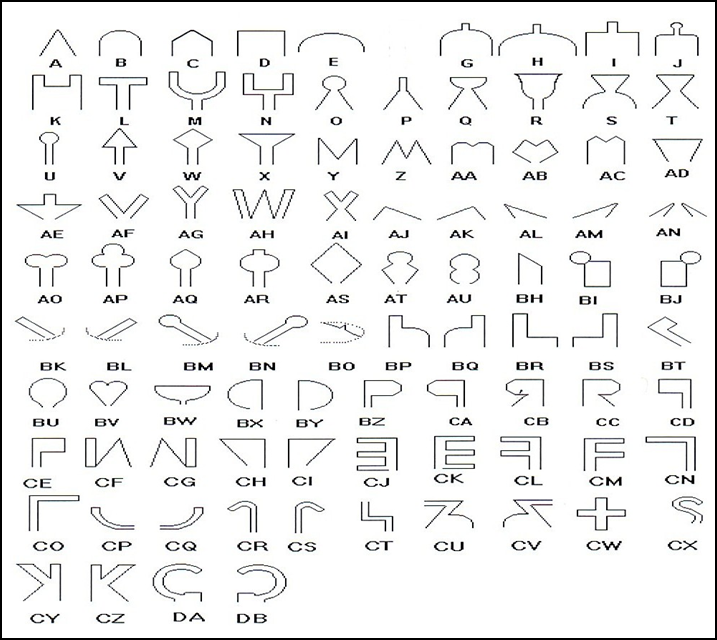 NT Code index of registered Earmarks for use with registered Brands in the NTNT Code index of registered Earmarks for use with registered Brands in the NTNT Code index of registered Earmarks for use with registered Brands in the NTNT Code index of registered Earmarks for use with registered Brands in the NTNT Code index of registered Earmarks for use with registered Brands in the NTNT Code index of registered Earmarks for use with registered Brands in the NTNT Code index of registered Earmarks for use with registered Brands in the NTNT Code index of registered Earmarks for use with registered Brands in the NTNT Code index of registered Earmarks for use with registered Brands in the NTNT Code index of registered Earmarks for use with registered Brands in the NTNT Code index of registered Earmarks for use with registered Brands in the NTNT Code index of registered Earmarks for use with registered Brands in the NTNT Code index of registered Earmarks for use with registered Brands in the NTNT Code index of registered Earmarks for use with registered Brands in the NTNT Code index of registered Earmarks for use with registered Brands in the NTNT Code index of registered Earmarks for use with registered Brands in the NTNT Code index of registered Earmarks for use with registered Brands in the NTNT Code index of registered Earmarks for use with registered Brands in the NTNT Code index of registered Earmarks for use with registered Brands in the NT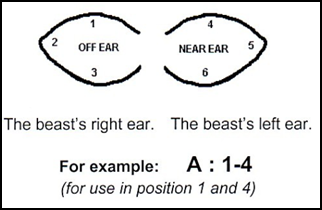 Choose new position number/s. eg 1 to 6 or a combination of numbers 3 and 6 etc. See example above.Choose new position number/s. eg 1 to 6 or a combination of numbers 3 and 6 etc. See example above.Choose new position number/s. eg 1 to 6 or a combination of numbers 3 and 6 etc. See example above.Choose new position number/s. eg 1 to 6 or a combination of numbers 3 and 6 etc. See example above.Choose new position number/s. eg 1 to 6 or a combination of numbers 3 and 6 etc. See example above.Choose new position number/s. eg 1 to 6 or a combination of numbers 3 and 6 etc. See example above.Choose new position number/s. eg 1 to 6 or a combination of numbers 3 and 6 etc. See example above.End of formEnd of formEnd of formEnd of formEnd of formEnd of formEnd of formEnd of formEnd of formEnd of formEnd of formEnd of formEnd of formEnd of formEnd of formEnd of formEnd of formEnd of formEnd of formEnd of formEnd of formEnd of formEnd of formEnd of formEnd of formEnd of formEnd of form